Praca semestralna z matematyki. Semestr IOblicz 20 % liczby Oblicz 30 % 15 % wagi buraków stanowi cukier. Ile cukru otrzyma się z 800 kg buraków?W szkole uczyło się 300 uczniów. W I roku liczba uczniów wzrosła o 20%. Ilu uczniów uczy się obecnie w szkole?Szynka zawiera 25 % białka, 36% tłuszczu, 28% wody, resztę stanowią sole mineralne. Oblicz, ile tłuszczu a ile wody znajduje się w 8 kg szynki.Usuń niewymierność z mianownika w każdym z trzech ułamków:  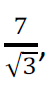 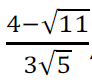 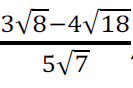 Zapisz w prostszej postaci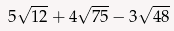 Oblicz 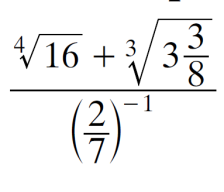 Rozwiąż równania Rozwiąż nierówności Rozwiąż układy równań:a) b) c) 